MOÇÃO Nº  ASSUNTO: DE CONGRATULAÇÕES AOS DEZESSEIS ANOS DA EMEB PROF. ELIETE APARECIDA SANFINS FUSUSSI.Senhor Presidente:Tem a presente propositura o objetivo de registrar nos anais desta Casa de Leis um acontecimento que merece a nossa consideração: os dezesseis anos da fundação da EMEB PROF. ELIETE APARECIDA SANFINS FUSUSSI, que ocorreu em 01/11/2003 e aos serviços prestados ao bairro Cecap e adjacências.Considerando o desempenho da Diretora Flávia Maria Madiuto Gregio, Vice-diretora Arlete Aparecida Alves Pedro, da coordenadora pedagógica Prisicila Andreza Vicentine Trevisone, a todos os professores, alunos e funcionários em geral da EMEB PROF. ELIETE APARECIDA SANFINS FUSUSSI, que nesses dezesseis anos, não mediram esforços, para com os alunos e a comunidade, colocando em evidência o nome da instituição. Apresento à apreciação do Douto e Soberano Plenário, na forma regimental, uma MOÇÃO DE CONGRATULAÇÕES AOS DEZ ANOS DA FUNDAÇÃO DA EMEB PROF. ELIETE APARECIDA SANFINS FUSUSSI, com vários dias de comemorações ao mês de novembro.SALA DAS SESSÕES, 26 de novembro de 2018Deborah de OliveiraVereadora – PPS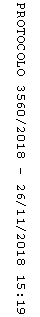 